PERSON SPECIFICATIONCUSTOMER SERVICE OFFICER POST20.12.18                                     Cheshire Neighbours Credit Union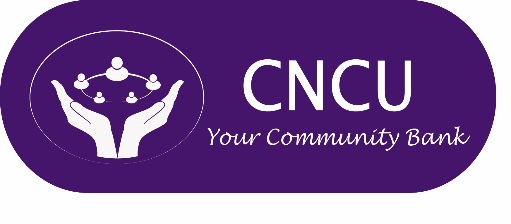 ESSENTIAL EXPERIENCEExperience of customer servicePrevious cash handling experienceTelephone experienceMicrosoft Office, Word, ExcelSKILLSStrong communication skills which facilitates effective customer engagement Excellent written and verbal skillsGood interpersonal skillsAbility to deal with challenging behavioursIT literatePERSONAL QUALITIESWell organisedPatient, friendly and approachableConfident and effective communicatorHonest and ethicalTeam player with consideration for othersUphold high standards of quality and accuracyFair and respectful of others